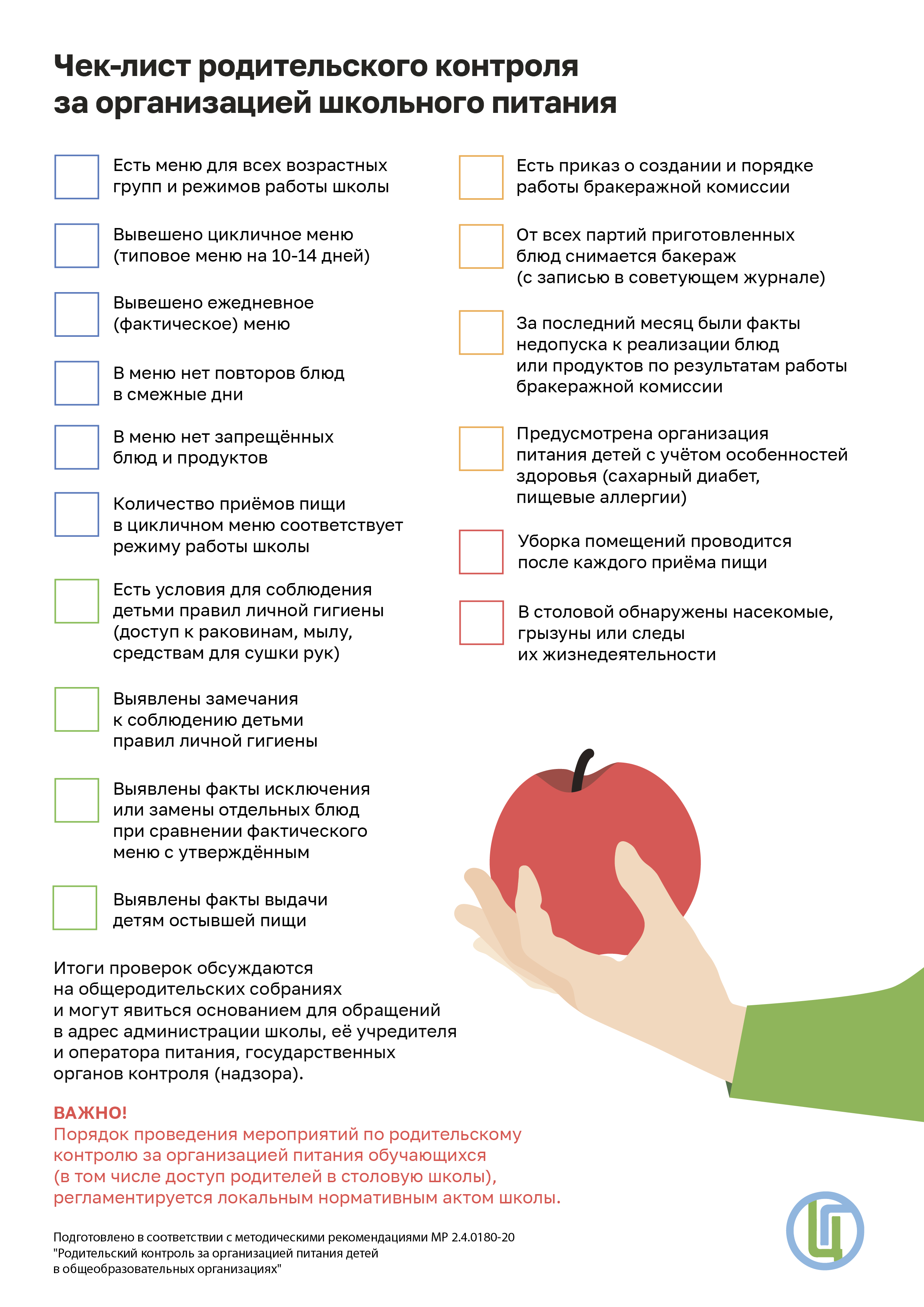 Чек-лист здорового питания школьника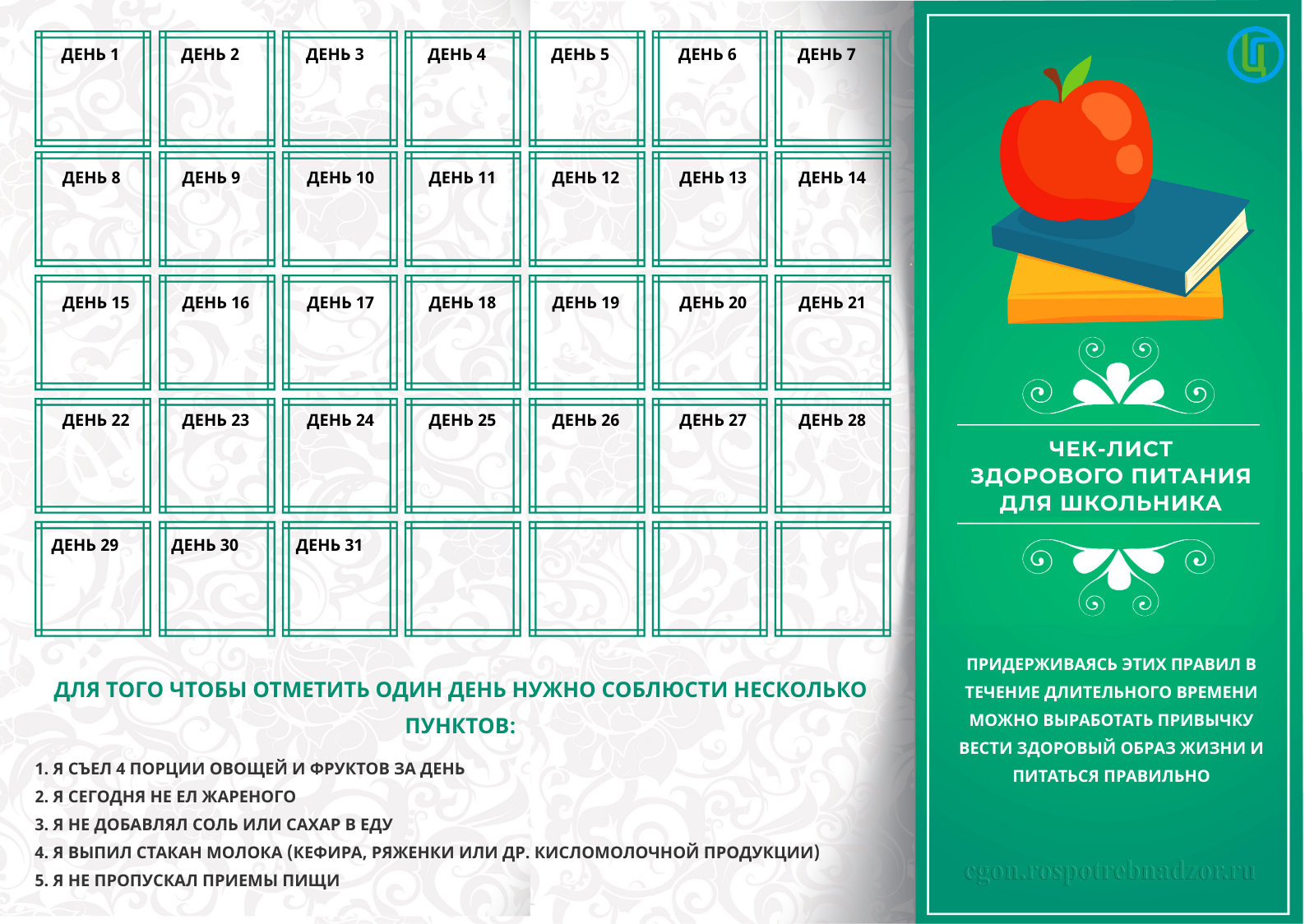 